CARING FOR AN INFANT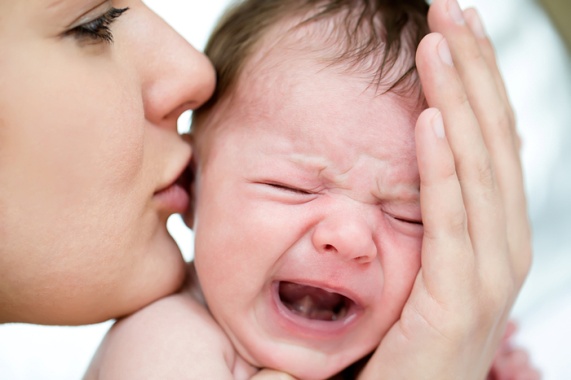 STUDY GUIDEName:______________________________Period:_____SIDS __________________________________________________The sudden, __________________ of an apparently __________________.They are often under _____________________.Prevention Strategies for SIDS Have the child _________on their ________________.Do not sleep with _____________, pillows, or _____________________Avoid ________ and _________________ both during and after pregnancy. Four Basic Cries ______________ - The most demanding cry______________ - Most obvious, fearful cry of all______________ - Grows louder and more intense if ignored______________ - Loud, demanding and variedMeeting crying needs appropriately _______________ and teaches a child about ______________________________.Crying Plan Have a _________________ so that when the baby cries ____________________________________ or check and how to handle it.Check for the basic needs:___________________________________________________________________________________________________________________________________________________________________________ to milk consumed (breast or bottle) Try various calming techniques:__________________________________________________________________________________________________________________________________Coping Threshold How much a ___________________________ of something.If you reach your coping threshold for crying, try the following:Put the baby in its _____________________________________Go do something to ________________________Play loud ________, vacuum, _________, sit on the front porchAnyone Can Lose It Everyone is a potential abuser based on the abuse formula:  	________________________________________________________Shaken Baby Syndrome Caused by jostling an infant’s ___________________________ with enough force that the _____________ moves inside the skull and becomes ________________.Usually in an effort to make the ________________________. Consequences to the Infant If the child is shaken and lives:Child’s __________________ may be compromisedSuffer ________________________________________________________________________________________________________________________Shaking a child under 2 years old can cause _______________________ and possibly ________________. What Can We Do? We are ________________ for shaking a baby.A tired, stressed out caregiver can ____________________ and shake a baby to get it to stop crying.Our job is not to stop the crying, but to _____________________________ and do our best to meet the baby’s needs. 